 Only use arrow down/up keys to navigate. Do not use tab key.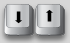 dhs-1929, central registry clearance requestMichigan Department of Health and Human Services(Revised 11-22a)section 1 – information on person being clearedSECTION 2 – REQUESTER INFORMATION(Do not type beyond this point)End of formCopy Photo ID HereorAttach a Separate PageName, (First, Middle, Last)Signature Required for Individual Being ClearedDateMaiden Name, Aliases, also known as (A.K.A)Social Security NumberDate of BirthAddressCityStateZip CodePhone NumberEmail I am completing this for myself. I would like to pick up my results in       County (For Michigan Residents Only).Check Appropriate Box  Employer Volunteer Agency Adoption/Foster Care Home Screening Court/Law Enforcement/Department of Corrections/Prosecuting Attorney Child Caring Institution Other      Name of Agency or OrganizationNovi Cooperative PreschoolName of RequesterCarrie CadicamoAddress41671 W. 10 Mile RdCityNoviStateMIZip Code48375Emailmemberservices@novipreschool.comFaxPhone Number248-349-3223Effective November 1, 2022, only confirmed cases of methamphetamine production, confirmed serious abuse or neglect, confirmed sexual abuse, or confirmed sexual exploitation will be classified as a central registry case in Michigan. Individuals may have child welfare history that previously resulted in central registry placement, but that would no longer meet the criteria. In addition, select criminal convictions involving children will result in placement on central registry.This clearance does not identify individuals with child abuse/neglect history who did not meet the new central registry requirements as noted above or history in other states, territories, or tribal trust land.With your signature, you are authorizing agencies to receive notice of all placements on central registry as allowable by Child Protection Law (MCL 722.627-722.627j).The confidentiality of central registry information is protected by Sections 7 through 7j of the Michigan Child Protection Law (MCL 722.627-722.627j). Anyone who violates this protection is guilty of a misdemeanor and is civilly liable for damages.The Michigan Department of Health and Human Services will not exclude from participation in, deny benefits of, or discriminate against any individual or group because of race, sex, religion, age, national origin, color, height, weight, marital status, partisan considerations, or a disability or genetic information that is unrelated to the person’s eligibility.